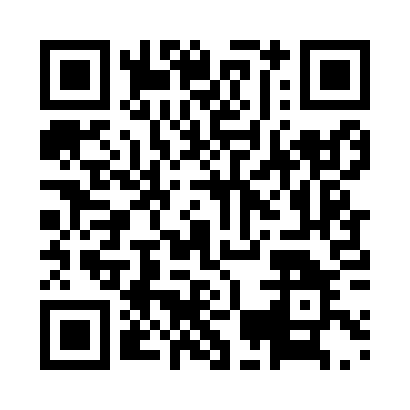 Prayer times for Busselkens, BelgiumMon 1 Apr 2024 - Tue 30 Apr 2024High Latitude Method: Angle Based RulePrayer Calculation Method: Muslim World LeagueAsar Calculation Method: ShafiPrayer times provided by https://www.salahtimes.comDateDayFajrSunriseDhuhrAsrMaghribIsha1Mon5:177:141:435:168:1210:022Tue5:147:121:425:178:1410:043Wed5:127:101:425:188:1610:064Thu5:097:071:425:198:1710:095Fri5:067:051:425:208:1910:116Sat5:037:031:415:208:2110:137Sun5:007:011:415:218:2210:158Mon4:576:591:415:228:2410:179Tue4:556:561:405:238:2510:2010Wed4:526:541:405:248:2710:2211Thu4:496:521:405:248:2910:2412Fri4:466:501:405:258:3010:2713Sat4:436:481:395:268:3210:2914Sun4:406:461:395:278:3410:3115Mon4:376:441:395:278:3510:3416Tue4:346:411:395:288:3710:3617Wed4:316:391:385:298:3910:3918Thu4:286:371:385:308:4010:4119Fri4:256:351:385:308:4210:4420Sat4:226:331:385:318:4310:4621Sun4:196:311:385:328:4510:4922Mon4:156:291:375:328:4710:5223Tue4:126:271:375:338:4810:5424Wed4:096:251:375:348:5010:5725Thu4:066:231:375:358:5211:0026Fri4:036:211:375:358:5311:0227Sat3:596:191:375:368:5511:0528Sun3:566:171:365:378:5611:0829Mon3:536:161:365:378:5811:1130Tue3:496:141:365:389:0011:14